וזה הזמן לפורים(זמנים ומועדי ישראל בראי תרבות ויצירה ישראלית)פורים בסימן נשים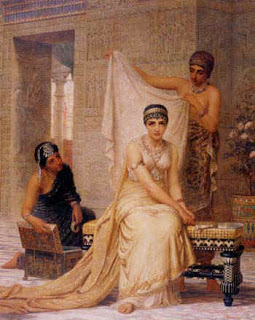 Vashti / Edwin Long, 1878אסתר א, י-יב
ושתי מסרבת להציג את עצמה לראווה בפני המלך שריו ועבדיו, ומשלמת על כך מחיר כבד.זמן למחשבה אישיתמי יותר פמיניסטית: ושתי או אסתר?במגילת אסתר יש את כל מה שצריך באגדה עסיסית: מלך שחוגג, מקורב תככן ונערה יפהפייה שהופכת בין לילה למלכה ומצילה את עמה. אך מבט נוסף מגלה פן מרתק בסיפור - עיסוק בנשים ונשיות; בתקופה בה התקשורת עוסקת בהדרת הנשים, יש הזדמנות להתעמק בעולמן של שתי נשים, שכל אחת מהן עשויה להוות מודל נשיות הראוי לתשומת לב....ראו מאמר מצורף של טובה בירנבאוםבקריאה מודרנית ופמיניסטית של המגילה, ושתי ואסתר הן דמויות הפוכות. ושתי היא דמות חזקה, שלא הסכימה להציג את יופייה לראווה ולא הסכימה להיות אובייקט מיני, ואילו אסתר השתמשה ביופייה ובמיניותה. המדרש בתלמוד בבלי, מסכת מגילה, מספר על השתלשלות האירוע כך: המשתתפים במשתה דיברו על נשים. "הללו אומרים מדיות נאות (כלומר בנות מדיין), הללו אומרים פרסיות נאות. אמר להם אחשוורוש: כלי שאני משתמש בו אינו לא מדיי ולא פרסי אלא כשדי. רצונכם לראותה? אמרו לו... ובלבד שתהא עירומה". אלא שוושתי לא רצתה להיות מוצגת עירומה.לדברי חנה קהת, המייסדת של הארגון הדתי הפמיניסטי "קולך", הבחירה של נשים פמיניסטיות דתיות בארה"ב כבר בשנות ה-80, ובעקבותיהן מאוחר יותר גם בישראל, בוושתי כמודל הנשי החדש, הוא ביטוי למרד בממסד הדתי. לדברי קהת, חז"ל לא אהבו את ושתי, בלשון המעטה. "היא כל כך בולטת בנחרצות שלה שאותי מפתיע שלא זיהו אותה כדמות חיובית. בעבורם היא מייצגת את הזרה, הגויה והיא מציתה את דמיונם כדמות שטנית. לא מוצאים שום התייחסויות של חמלה או הבנה כלפי ושתי. לעומת אסתר שעליה משוך חוט של חסד ומשבחים אותה, את ושתי שמים ללעג וקלס".ולמה אסתר לא?רוחמה וייס, מרצה לתלמוד בהיברו יוניון קולג', סבורה שחז"ל היו בקונפליקט סביב העובדה ש"דווקא ושתי נאבקת על צניעותה ועל כבודה, בעוד שהגיבורה שלנו אסתר מוכנה לעבור דרך מיטות". ואולם היה חשוב להם להראות מה גורלה של מי שמוכנה להשתלב במערכת פטריארכלית ולציית לכלליה ומה דינה של זו שיוצאת נגדה. לכן, היא אומרת, השחירו את פניה. מדוע לא הגיעה אל המלך על פי המדרש? כי פרחה בה צרעת. "כלומר יופייה הועם באותו יום ולא רצתה להיראות כך", היא אומרת. מדרשים אחרים מדברים על כך שצמחו לה זנב וקרניים.ושתי היא אמנם הגיבורה החדשה של נשים פמיניסטיות. אבל בשנים האחרונות, אומרת קהת, יש חזרה לדמותה של אסתר כמו גם לאמהות שרה, רבקה, רחל ולאה שנשכחו. "זה לא פוסט-פמיניזם, או חזרה לשמרנות", היא מרגיעה. "יש הבנה שהדמויות הללו הן חלק מהמסורת שלנו ואולי שאנחנו מנסות להתכחש אליהן. למשל הגבורה של אסתר. היא החלה בפסיוויות גמורה", אומרת קהת, "אבל דמותה עוברת תמורה באמצע המגילה. ממעין תינוקת גמורה שמרדכי אומן אותה ושעסוקה בהווי הארמון, היא לוקחת את גורלה ואת גורל העם היהודי בידיה והופכת לדמות של מנהיגה יהודית אמיתית".https://news.walla.co.il/item/1253034היהודים באים – אסתר המלכהhttps://www.youtube.com/watch?v=3z1zaHXAGf0זמן לחזור למקורהיבטים פמיניסטיים של מגילת אסתרhttp://www.jewishagency.org/purim/content/24361READING ESTHER: CULTURAL IMPACT ON RESPONSES TO BIBLICAL HEROINESSylvia Barack Fishman Co-Director, Hadassah International Research Institute on Jewish Women at Brandeis University Associate Professor, Near Eastern and Judaic Studies Brandeis University February 2002https://www.brandeis.edu/hbi/publications/workingpapers/docs/fishman2.pdfזמן לשיח קריאה פמיניסטית של מגילת אסתר – צרפתיתhttps://qedeminfo.wordpress.com/2016/03/27/purim-une-histoire-faite-par-les-femmes-ii/קריאה פמיניסטית ציונית של מגילת אסתר – ספרדיתhttps://beit-haam.com/wp-content/uploads/2017/10/Purim2017_es.pdfקולה הפמיניסטי של אסתר - ספרדיתhttps://www.mujeryjudaismo.com/purim-revisioacuten-de-una-reflexioacuten.htmlאסתר אינה בובת ברבי – היא הייתה אחת הנשים הנבונות ביותר בתנ"ךמאמר מצורףבפורים 1912 הוקם ארגון הדסה (שמה הנוסף של אסתר המלכה) ע"ע הנרייטה סאלד, אשר נבחרה להיות הנשיאה הראשונה.מי הייתה הנרייטה סאלד?מאמר מצורף